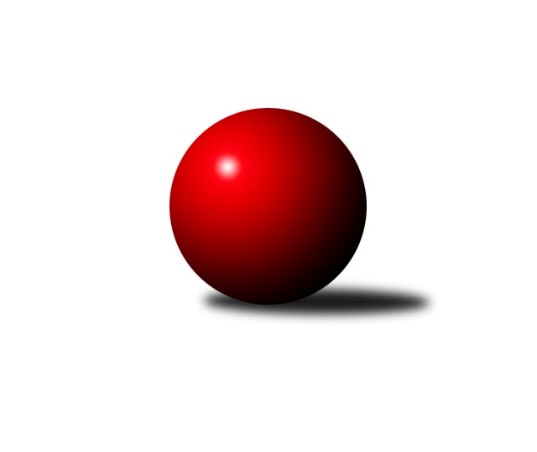 Č.22Ročník 2015/2016	9.4.2016Nejlepšího výkonu v tomto kole: 2541 dosáhlo družstvo: TJ VOKD Poruba ˝A˝Krajský přebor MS 2015/2016Výsledky 22. kolaSouhrnný přehled výsledků:Kuželky Horní Benešov	- TJ VOKD Poruba ˝B˝	7:1	2540:2376	10.0:2.0	26.3.TJ Frenštát p.R.˝A˝	- TJ Opava ˝C˝	1.5:6.5	2343:2468	5.0:7.0	9.4.KK Hranice ˝A˝	- TJ Sokol Bohumín˝C˝	4.5:3.5	2465:2406	7.0:5.0	9.4.SKK Ostrava B	- TJ Sokol Sedlnice ˝B˝	6:2	2452:2327	6.0:6.0	9.4.TJ VOKD Poruba ˝A˝	- TJ Spartak Bílovec ˝A˝	7:1	2541:2452	5.0:7.0	9.4.TJ Sokol Bohumín ˝B˝	- KK Minerva Opava ˝B˝	7:1	2492:2370	10.0:2.0	9.4.Tabulka družstev:	1.	SKK Ostrava B	22	14	0	8	107.0 : 69.0 	148.5 : 115.5 	 2490	28	2.	TJ Spartak Bílovec ˝A˝	22	14	0	8	103.0 : 73.0 	143.0 : 121.0 	 2484	28	3.	TJ VOKD Poruba ˝A˝	22	13	0	9	100.0 : 76.0 	134.5 : 129.5 	 2432	26	4.	TJ Sokol Bohumín ˝B˝	22	13	0	9	99.0 : 77.0 	147.5 : 116.5 	 2463	26	5.	TJ Sokol Sedlnice ˝B˝	22	12	0	10	95.5 : 80.5 	139.0 : 125.0 	 2460	24	6.	Kuželky Horní Benešov	22	11	1	10	86.5 : 89.5 	138.5 : 125.5 	 2464	23	7.	TJ Sokol Bohumín˝C˝	22	11	0	11	93.0 : 83.0 	140.0 : 124.0 	 2422	22	8.	KK Minerva Opava ˝B˝	22	10	2	10	83.0 : 93.0 	133.0 : 131.0 	 2405	22	9.	KK Hranice ˝A˝	22	9	1	12	83.0 : 93.0 	133.0 : 131.0 	 2399	19	10.	TJ VOKD Poruba ˝B˝	22	8	2	12	77.0 : 99.0 	109.0 : 155.0 	 2394	18	11.	TJ Opava ˝C˝	22	8	1	13	73.5 : 102.5 	115.0 : 149.0 	 2441	17	12.	TJ Frenštát p.R.˝A˝	22	5	1	16	55.5 : 120.5 	103.0 : 161.0 	 2329	11Podrobné výsledky kola:	 Kuželky Horní Benešov	2540	7:1	2376	TJ VOKD Poruba ˝B˝	Martin Koraba	 	 240 	 190 		430 	 2:0 	 374 	 	197 	 177		Vojtěch Turlej	Miroslav Procházka	 	 181 	 237 		418 	 1:1 	 407 	 	206 	 201		Richard Šimek	Vlastimil Kotrla	 	 238 	 215 		453 	 2:0 	 408 	 	229 	 179		Helena Martinčáková	Jaroslav Lakomý	 	 180 	 189 		369 	 1:1 	 373 	 	211 	 162		Antonín Chalcář	Martin Weiss	 	 229 	 207 		436 	 2:0 	 408 	 	221 	 187		Lukáš Trojek	Jaromír Martiník	 	 219 	 215 		434 	 2:0 	 406 	 	198 	 208		Roman Klímekrozhodčí: Nejlepší výkon utkání: 453 - Vlastimil Kotrla	 TJ Frenštát p.R.˝A˝	2343	1.5:6.5	2468	TJ Opava ˝C˝	Zdeněk Bordovský	 	 190 	 185 		375 	 0:2 	 453 	 	225 	 228		Josef Matušek	Jaroslav Petr	 	 210 	 199 		409 	 1:1 	 409 	 	200 	 209		Rudolf Tvrdoň	Martin Grejcar	 	 200 	 185 		385 	 2:0 	 381 	 	199 	 182		Jana Tvrdoňová	Tomáš Binek	 	 191 	 209 		400 	 1:1 	 409 	 	170 	 239		Břetislav Mrkvica	Petr Bábíček	 	 216 	 195 		411 	 1:1 	 412 	 	213 	 199		Dana Lamichová	Martin Vavroš *1	 	 187 	 176 		363 	 0:2 	 404 	 	208 	 196		Tomáš Valíčekrozhodčí: střídání: *1 od 50. hodu Pavel HedvíčekNejlepší výkon utkání: 453 - Josef Matušek	 KK Hranice ˝A˝	2465	4.5:3.5	2406	TJ Sokol Bohumín˝C˝	Vratislav Kolář	 	 221 	 196 		417 	 1:1 	 433 	 	211 	 222		Pavel Plaček	Jiří Terrich	 	 194 	 182 		376 	 1:1 	 399 	 	192 	 207		Václav Kladiva	Jaroslav Ledvina	 	 198 	 221 		419 	 1:1 	 378 	 	199 	 179		Alfréd Hermann	František Opravil	 	 194 	 209 		403 	 1:1 	 403 	 	209 	 194		Jaroslav Klus	Petr Pavelka st	 	 198 	 203 		401 	 1:1 	 404 	 	208 	 196		Lucie Bogdanowiczová	Anna Ledvinová	 	 222 	 227 		449 	 2:0 	 389 	 	198 	 191		Jan Stušrozhodčí: Nejlepší výkon utkání: 449 - Anna Ledvinová	 SKK Ostrava B	2452	6:2	2327	TJ Sokol Sedlnice ˝B˝	Michal Blinka	 	 202 	 202 		404 	 1:1 	 392 	 	209 	 183		Michaela Tobolová	Miroslav Složil	 	 202 	 222 		424 	 2:0 	 353 	 	164 	 189		Klára Tobolová	Jan Polášek	 	 217 	 220 		437 	 2:0 	 378 	 	185 	 193		David Juřica	Lenka Pouchlá	 	 187 	 199 		386 	 0:2 	 391 	 	190 	 201		Renáta Janyšková	Tomáš Polášek	 	 196 	 202 		398 	 0:2 	 416 	 	211 	 205		Rostislav Kletenský	Jan Pavlosek	 	 195 	 208 		403 	 1:1 	 397 	 	203 	 194		Stanislav Brejcharozhodčí: Nejlepší výkon utkání: 437 - Jan Polášek	 TJ VOKD Poruba ˝A˝	2541	7:1	2452	TJ Spartak Bílovec ˝A˝	Jan Žídek	 	 196 	 202 		398 	 0:2 	 429 	 	218 	 211		Karel Šnajdárek	Jiří Kratoš	 	 226 	 199 		425 	 1:1 	 408 	 	189 	 219		David Binar	Petr Oravec	 	 214 	 229 		443 	 1:1 	 413 	 	219 	 194		Milan Zezulka	Michal Bezruč	 	 218 	 211 		429 	 1:1 	 414 	 	222 	 192		Filip Sýkora	Martin Skopal	 	 194 	 214 		408 	 1:1 	 382 	 	197 	 185		Vladimír Štacha	Jan Míka	 	 236 	 202 		438 	 1:1 	 406 	 	200 	 206		Tomáš Binarrozhodčí: Nejlepší výkon utkání: 443 - Petr Oravec	 TJ Sokol Bohumín ˝B˝	2492	7:1	2370	KK Minerva Opava ˝B˝	Libor Krajčí	 	 206 	 216 		422 	 2:0 	 373 	 	197 	 176		Jan Král	Martina Honlová	 	 179 	 210 		389 	 1:1 	 385 	 	191 	 194		Tomáš Král	Aleš Kohutek	 	 213 	 218 		431 	 2:0 	 406 	 	194 	 212		Jana Martínková	Jaromír Piska	 	 220 	 228 		448 	 2:0 	 396 	 	190 	 206		Karel Vágner	Lada Péli	 	 196 	 212 		408 	 2:0 	 401 	 	192 	 209		Zdeněk Štohanzl	Roman Honl	 	 200 	 194 		394 	 1:1 	 409 	 	199 	 210		Jan Strnadelrozhodčí: Nejlepší výkon utkání: 448 - Jaromír PiskaPořadí jednotlivců:	jméno hráče	družstvo	celkem	plné	dorážka	chyby	poměr kuž.	Maximum	1.	Vlastimil Kotrla 	Kuželky Horní Benešov	427.18	294.3	132.8	6.2	10/10	(477)	2.	David Binar 	TJ Spartak Bílovec ˝A˝	424.30	290.4	134.0	7.0	10/10	(492)	3.	Lenka Pouchlá 	SKK Ostrava B	424.30	293.3	131.0	4.6	8/10	(452)	4.	Karel Šnajdárek 	TJ Spartak Bílovec ˝A˝	424.12	291.5	132.7	6.2	9/10	(461)	5.	Tomáš Binar 	TJ Spartak Bílovec ˝A˝	423.71	289.4	134.4	4.5	8/10	(460)	6.	Martin Weiss 	Kuželky Horní Benešov	421.92	287.6	134.3	5.5	10/10	(466)	7.	Stanislav Brejcha 	TJ Sokol Sedlnice ˝B˝	420.61	289.5	131.1	4.5	9/10	(443)	8.	Michal Blinka 	SKK Ostrava B	420.14	287.8	132.4	4.9	10/10	(464)	9.	Anna Ledvinová 	KK Hranice ˝A˝	419.47	287.0	132.5	4.6	9/10	(461)	10.	Petr Pavelka st 	KK Hranice ˝A˝	419.31	291.3	128.0	5.0	9/10	(467)	11.	Richard Šimek 	TJ VOKD Poruba ˝B˝	418.83	286.9	132.0	5.0	10/10	(445)	12.	Dalibor Vinklar 	KK Hranice ˝A˝	418.63	289.1	129.6	5.4	7/10	(446)	13.	Jiří Kratoš 	TJ VOKD Poruba ˝A˝	417.98	287.4	130.6	4.4	8/10	(442)	14.	Zdeněk Kuna 	SKK Ostrava B	417.63	287.8	129.9	7.1	9/10	(444)	15.	Filip Sýkora 	TJ Spartak Bílovec ˝A˝	417.48	291.1	126.4	6.6	9/10	(457)	16.	Jan Žídek 	TJ VOKD Poruba ˝A˝	416.82	285.4	131.4	5.0	8/10	(477)	17.	Lada Péli 	TJ Sokol Bohumín ˝B˝	416.78	281.9	134.9	3.3	10/10	(444)	18.	Rostislav Kletenský 	TJ Sokol Sedlnice ˝B˝	416.21	288.9	127.3	6.3	9/10	(451)	19.	Tomáš Polášek 	SKK Ostrava B	415.80	283.2	132.6	7.1	9/10	(459)	20.	Adéla Sobotíková 	TJ Sokol Sedlnice ˝B˝	415.04	292.7	122.3	7.8	7/10	(439)	21.	Jaromír Martiník 	Kuželky Horní Benešov	414.95	284.5	130.4	6.1	10/10	(466)	22.	Renáta Janyšková 	TJ Sokol Sedlnice ˝B˝	414.54	289.5	125.1	6.5	10/10	(440)	23.	Jan Míka 	TJ VOKD Poruba ˝A˝	412.89	279.0	133.9	3.7	8/10	(456)	24.	Tomáš Valíček 	TJ Opava ˝C˝	412.44	283.7	128.7	7.0	10/10	(479)	25.	Martin Koraba 	Kuželky Horní Benešov	412.09	287.0	125.1	6.1	7/10	(440)	26.	Petr Bábíček 	TJ Frenštát p.R.˝A˝	412.08	286.9	125.1	5.6	10/10	(453)	27.	Břetislav Mrkvica 	TJ Opava ˝C˝	412.06	283.7	128.4	4.7	10/10	(476)	28.	Jaromír Piska 	TJ Sokol Bohumín ˝B˝	411.05	288.3	122.8	6.7	10/10	(454)	29.	Jan Pavlosek 	SKK Ostrava B	410.89	285.9	125.0	5.9	10/10	(455)	30.	Josef Matušek 	TJ Opava ˝C˝	410.70	289.3	121.4	6.8	9/10	(453)	31.	Miroslav Procházka 	Kuželky Horní Benešov	410.28	286.4	123.9	8.1	8/10	(464)	32.	Martin Skopal 	TJ VOKD Poruba ˝A˝	409.81	283.2	126.6	5.6	9/10	(454)	33.	Barbora Janyšková 	TJ Sokol Sedlnice ˝B˝	409.76	285.4	124.3	6.4	9/10	(440)	34.	Libor Krajčí 	TJ Sokol Bohumín ˝B˝	409.48	282.9	126.6	6.8	9/10	(442)	35.	Petr Frank 	KK Minerva Opava ˝B˝	408.48	281.2	127.3	7.7	10/10	(454)	36.	Pavel Plaček 	TJ Sokol Bohumín˝C˝	408.48	280.8	127.6	6.4	9/10	(435)	37.	Michaela Tobolová 	TJ Sokol Sedlnice ˝B˝	407.61	282.3	125.3	6.4	9/10	(436)	38.	Lucie Bogdanowiczová 	TJ Sokol Bohumín˝C˝	407.12	285.3	121.8	7.2	9/10	(453)	39.	Michal Bezruč 	TJ VOKD Poruba ˝A˝	406.42	280.9	125.5	5.9	8/10	(437)	40.	Vladimír Štacha 	TJ Spartak Bílovec ˝A˝	405.60	284.4	121.2	7.2	7/10	(448)	41.	Tomáš Král 	KK Minerva Opava ˝B˝	405.36	284.0	121.3	6.4	9/10	(480)	42.	Jaroslav Klus 	TJ Sokol Bohumín˝C˝	404.84	280.3	124.5	6.5	8/10	(449)	43.	Antonín Fabík 	TJ Spartak Bílovec ˝A˝	403.46	279.0	124.4	8.1	7/10	(443)	44.	Jan Strnadel 	KK Minerva Opava ˝B˝	403.28	275.6	127.7	5.4	9/10	(437)	45.	Rudolf Tvrdoň 	TJ Opava ˝C˝	403.18	283.7	119.5	8.1	9/10	(451)	46.	Dana Lamichová 	TJ Opava ˝C˝	401.06	284.2	116.9	8.1	8/10	(445)	47.	Martina Honlová 	TJ Sokol Bohumín ˝B˝	399.89	277.0	122.8	6.9	7/10	(442)	48.	Jana Tvrdoňová 	TJ Opava ˝C˝	399.51	274.3	125.2	6.9	7/10	(456)	49.	Jan Stuš 	TJ Sokol Bohumín˝C˝	398.01	287.7	110.3	9.3	9/10	(447)	50.	Jan Král 	KK Minerva Opava ˝B˝	397.37	277.5	119.9	7.1	10/10	(479)	51.	Václav Kladiva 	TJ Sokol Bohumín˝C˝	396.52	276.4	120.2	8.7	9/10	(432)	52.	Zdeněk Bordovský 	TJ Frenštát p.R.˝A˝	396.41	277.9	118.6	9.4	9/10	(435)	53.	Jana Martínková 	KK Minerva Opava ˝B˝	395.69	273.1	122.6	5.3	7/10	(454)	54.	Alfréd Hermann 	TJ Sokol Bohumín˝C˝	395.47	275.4	120.0	7.9	10/10	(442)	55.	Jana Martiníková 	Kuželky Horní Benešov	395.31	280.3	115.0	8.6	8/10	(431)	56.	Jaroslav Petr 	TJ Frenštát p.R.˝A˝	394.32	278.7	115.6	9.0	10/10	(439)	57.	Karel Vágner 	KK Minerva Opava ˝B˝	393.94	283.5	110.5	11.5	7/10	(427)	58.	Petr Oravec 	TJ VOKD Poruba ˝A˝	393.40	276.9	116.5	8.6	8/10	(443)	59.	Jiří Terrich 	KK Hranice ˝A˝	392.96	283.4	109.6	9.5	10/10	(450)	60.	Antonín Chalcář 	TJ VOKD Poruba ˝B˝	392.88	274.7	118.2	8.0	8/10	(411)	61.	Jaroslav Ledvina 	KK Hranice ˝A˝	392.49	278.5	114.0	8.6	10/10	(452)	62.	Tomáš Binek 	TJ Frenštát p.R.˝A˝	391.20	274.3	116.9	7.6	8/10	(438)	63.	Jiří Petr 	TJ Frenštát p.R.˝A˝	390.84	272.9	118.0	9.0	8/10	(431)	64.	Roman Klímek 	TJ VOKD Poruba ˝B˝	390.84	275.5	115.3	8.1	8/10	(428)	65.	Lukáš Trojek 	TJ VOKD Poruba ˝B˝	390.48	278.1	112.4	11.3	10/10	(419)	66.	Jaroslav Lakomý 	Kuželky Horní Benešov	389.89	271.0	118.8	11.3	7/10	(418)	67.	Vladimír Hudec 	KK Hranice ˝A˝	373.08	268.7	104.4	8.0	10/10	(439)	68.	Martin Grejcar 	TJ Frenštát p.R.˝A˝	347.56	252.9	94.6	14.9	9/10	(399)		Lukáš Modlitba 	TJ Sokol Bohumín˝C˝	479.00	332.0	147.0	5.0	1/10	(479)		Miroslav Paloc 	TJ Sokol Bohumín˝C˝	439.00	303.0	136.0	6.5	2/10	(454)		Dalibor Hamrozy 	TJ Sokol Bohumín ˝B˝	436.00	296.5	139.5	5.5	2/10	(451)		Milan Franer 	TJ Opava ˝C˝	426.50	285.5	141.0	6.5	1/10	(434)		Štefan Dendis 	TJ Sokol Bohumín ˝B˝	421.75	286.5	135.3	6.8	2/10	(444)		Aleš Kohutek 	TJ Sokol Bohumín ˝B˝	419.88	291.7	128.2	5.7	6/10	(440)		Jiří Koloděj 	SKK Ostrava B	419.17	295.0	124.2	4.2	3/10	(450)		 		419.00	287.0	132.0	9.0	1/0	(419)		Zdeněk Štohanzl 	KK Minerva Opava ˝B˝	418.61	285.8	132.8	7.3	6/10	(435)		Martin Futerko 	SKK Ostrava B	417.33	270.7	146.7	2.7	3/10	(434)		René Světlík 	TJ Sokol Bohumín ˝B˝	416.75	291.9	124.9	6.4	4/10	(451)		Dominika Vinklarová 	KK Hranice ˝A˝	415.00	291.0	124.0	5.0	1/10	(415)		Roman Honl 	TJ Sokol Bohumín ˝B˝	413.90	285.6	128.4	5.2	5/10	(441)		Jan Polášek 	SKK Ostrava B	412.00	287.4	124.6	5.9	3/10	(437)		Milan Zezulka 	TJ Spartak Bílovec ˝A˝	411.50	289.1	122.4	5.8	3/10	(452)		 		411.00	286.0	125.0	6.0	1/0	(411)		Gabriela Beinhaeurová 	KK Minerva Opava ˝B˝	411.00	294.0	117.0	7.0	1/10	(411)		Daneš Šodek 	SKK Ostrava B	410.75	283.5	127.3	4.1	4/10	(438)		Karol Nitka 	TJ Sokol Bohumín˝C˝	409.62	285.1	124.5	4.7	6/10	(452)		Rostislav Klazar 	TJ Spartak Bílovec ˝A˝	408.25	289.8	118.5	6.5	4/10	(438)		Jaroslav Hrabuška 	TJ VOKD Poruba ˝B˝	408.03	288.2	119.8	7.3	6/10	(424)		Pavel Šmydke 	TJ Spartak Bílovec ˝A˝	406.00	281.3	124.8	7.1	4/10	(421)		Zdeněk Mžik 	TJ VOKD Poruba ˝B˝	405.94	284.5	121.4	6.4	6/10	(445)		Jozef Kuzma 	TJ Sokol Bohumín ˝B˝	404.81	276.6	128.2	6.1	6/10	(441)		Milan Binar 	TJ Spartak Bílovec ˝A˝	404.30	279.1	125.2	6.1	4/10	(438)		Vratislav Kolář 	KK Hranice ˝A˝	404.00	277.8	126.3	7.0	2/10	(417)		Pavel Hrabec 	TJ VOKD Poruba ˝A˝	403.17	278.2	125.0	8.2	5/10	(435)		Václav Boháčík 	TJ Opava ˝C˝	402.89	287.7	115.2	9.8	6/10	(430)		Helena Hýžová 	TJ VOKD Poruba ˝B˝	401.50	273.5	128.0	11.0	2/10	(407)		Zdeňka Terrichová 	KK Hranice ˝A˝	401.00	279.3	121.8	7.8	2/10	(408)		Miroslav Složil 	SKK Ostrava B	399.17	272.6	126.5	6.4	6/10	(432)		Rostislav Bareš 	TJ VOKD Poruba ˝A˝	397.42	281.4	116.0	10.1	6/10	(439)		František Opravil 	KK Hranice ˝A˝	394.56	273.3	121.2	5.9	6/10	(436)		Renáta Smijová 	KK Minerva Opava ˝B˝	394.32	276.1	118.2	8.5	5/10	(452)		Miroslav Makový 	TJ Frenštát p.R.˝A˝	392.70	277.1	115.6	8.4	5/10	(413)		Klára Tobolová 	TJ Sokol Sedlnice ˝B˝	392.00	269.0	123.0	7.6	5/10	(446)		Stanislav Sliwka 	TJ Sokol Bohumín ˝B˝	390.33	274.3	116.0	10.3	3/10	(422)		Lubomír Richter 	TJ Sokol Bohumín ˝B˝	390.17	270.8	119.4	8.1	6/10	(423)		Miroslav Koloděj 	SKK Ostrava B	390.00	276.0	114.0	9.0	1/10	(390)		Vojtěch Turlej 	TJ VOKD Poruba ˝B˝	389.75	276.7	113.1	10.0	5/10	(424)		Milan Kučera 	TJ Frenštát p.R.˝A˝	389.67	278.3	111.3	9.6	5/10	(427)		Libor Žíla 	TJ VOKD Poruba ˝B˝	389.31	282.8	106.5	11.0	4/10	(417)		Petr Schwalbe 	TJ Opava ˝C˝	388.29	276.8	111.5	11.8	3/10	(445)		Helena Martinčáková 	TJ VOKD Poruba ˝B˝	384.54	276.3	108.2	10.4	6/10	(419)		Martin Vavroš 	TJ Frenštát p.R.˝A˝	383.00	276.0	107.0	12.0	1/10	(383)		Oldřich Tomečka 	KK Minerva Opava ˝B˝	383.00	278.0	105.0	6.0	1/10	(383)		Ladislav Míka 	TJ VOKD Poruba ˝A˝	381.50	279.0	102.5	10.0	2/10	(397)		Petr Pavelka ml 	KK Hranice ˝A˝	380.00	264.0	116.0	8.0	1/10	(380)		Emil Rubáč 	TJ Spartak Bílovec ˝A˝	378.00	275.0	103.0	8.0	1/10	(378)		David Juřica 	TJ Sokol Sedlnice ˝B˝	373.00	266.8	106.2	9.2	5/10	(406)		David Schiedek 	Kuželky Horní Benešov	371.13	267.4	103.8	12.4	4/10	(386)		Pavel Hedvíček 	TJ Frenštát p.R.˝A˝	364.00	282.0	82.0	22.0	2/10	(367)		Zdeněk Zouna 	TJ Frenštát p.R.˝A˝	332.00	260.0	72.0	22.0	1/10	(332)Sportovně technické informace:Starty náhradníků:registrační číslo	jméno a příjmení 	datum startu 	družstvo	číslo startu21044	Josef Matušek	09.04.2016	TJ Opava ˝C˝	11x18799	Jan Žídek	09.04.2016	TJ VOKD Poruba ˝A˝	10x22357	Pavel Hedvíček	09.04.2016	TJ Frenštát p.R.˝A˝	4x7047	Milan Zezulka	09.04.2016	TJ Spartak Bílovec ˝A˝	6x16579	Petr Bábíček	09.04.2016	TJ Frenštát p.R.˝A˝	9x24345	Martin Vavroš	09.04.2016	TJ Frenštát p.R.˝A˝	4x11479	Zdeněk Štohanzl	09.04.2016	KK Minerva Opava ˝B˝	7x14960	Petr Oravec	09.04.2016	TJ VOKD Poruba ˝A˝	8x
Hráči dopsaní na soupisku:registrační číslo	jméno a příjmení 	datum startu 	družstvo	Program dalšího kola:Nejlepší šestka kola - absolutněNejlepší šestka kola - absolutněNejlepší šestka kola - absolutněNejlepší šestka kola - absolutněNejlepší šestka kola - dle průměru kuželenNejlepší šestka kola - dle průměru kuželenNejlepší šestka kola - dle průměru kuželenNejlepší šestka kola - dle průměru kuželenNejlepší šestka kola - dle průměru kuželenPočetJménoNázev týmuVýkonPočetJménoNázev týmuPrůměr (%)Výkon2xJosef MatušekOpava C4532xJosef MatušekOpava C112.294536xVlastimil KotrlaKuželky HB4533xPetr OravecVOKD A112.084436xAnna LedvinováHranice A4498xVlastimil KotrlaKuželky HB110.984534xJaromír PiskaBohumín B4483xJan MíkaVOKD A110.814382xPetr OravecVOKD A4434xJaromír PiskaBohumín B110.784482xJan MíkaVOKD A4381xJan PolášekSKK B109.56437